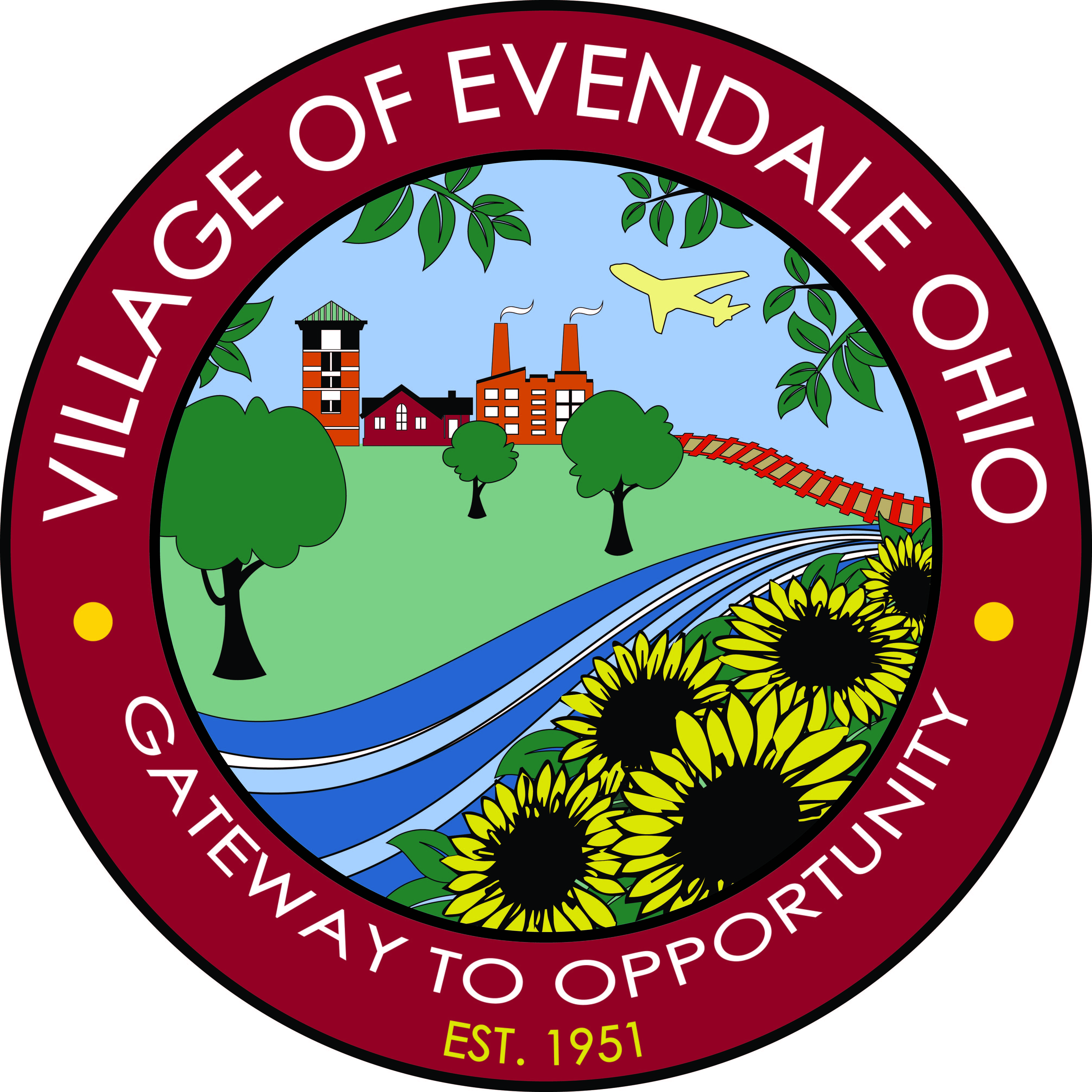 VILLAGE OF EVENDALE, OHIOSpecial Council Meeting10500 Reading RoadSeptember 5th, 20175:00 pm, Council ChambersRoll CallExecutive Session -pursuant to R.C. 121.22 (G) (3) to discussion of pending or imminent litigation , R.C. 121.22(G)(8) to consider confidential information regarding an economic development project and R.C. 121.22 (G) (2) to consider the purchase or sale of property andAdjournLarge type and other accommodations available upon request. Call the Village Administration Office at 563-2244, 10500 Reading Rd